«Французский язык»9 классЗачет №4. Срок окончательной подачи материала-10.05.2020 по эл. Почте 089632@bk.ru№ 1 Страница 98-99 в учебнике. Из новых слов составить рассказ по модели на странице 98.№2.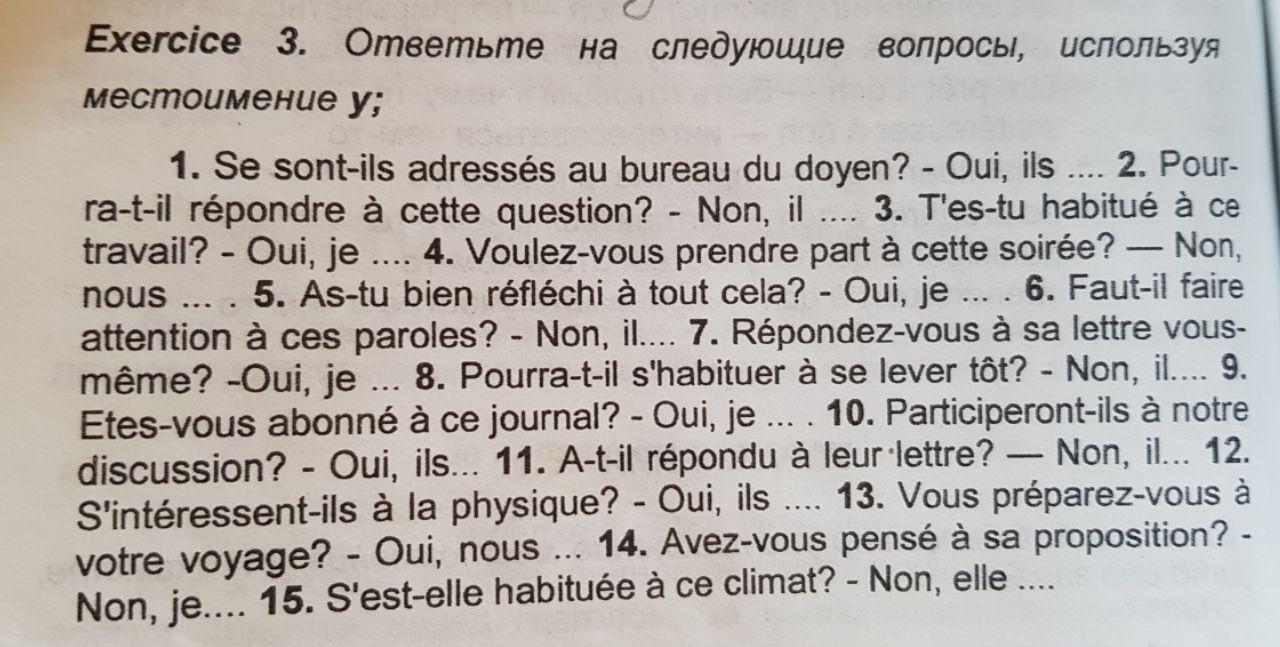 №3.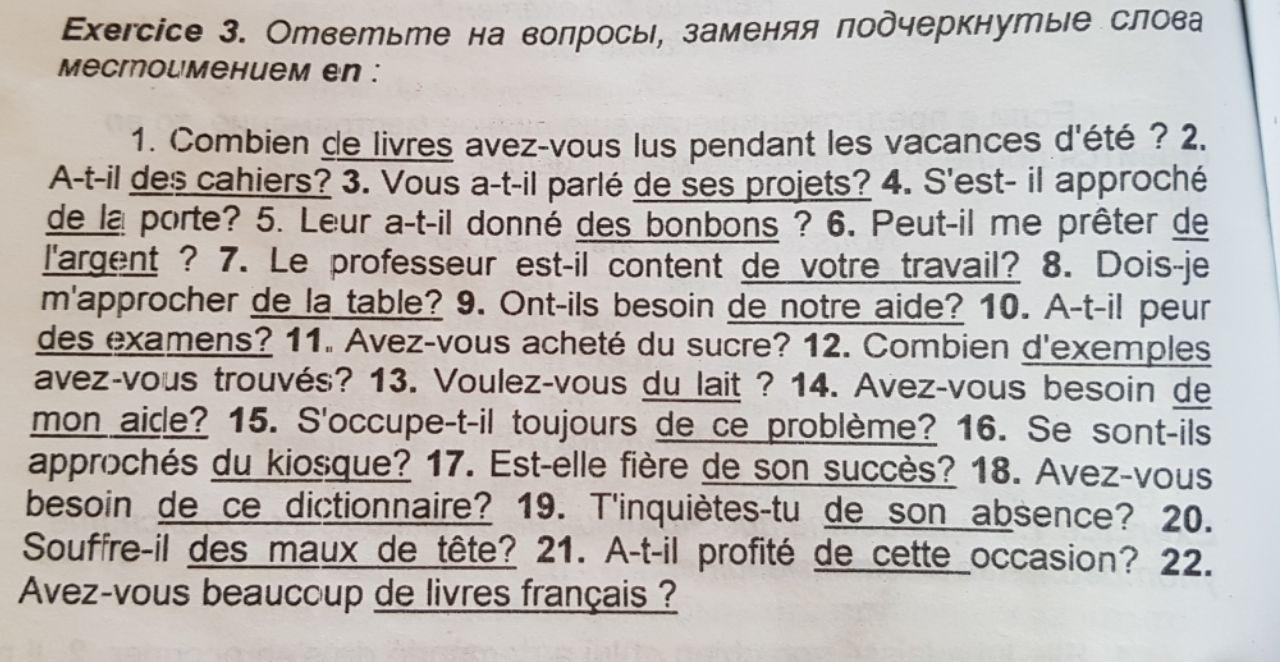 